Ouverture de votre compte PanneauPocket GRATUIT 
Afin de pouvoir créer vos comptes le plus rapidement et efficacement possible nous vous demanderons s’il-vous-plait :D’écrire en MAJUSCULEDe bien respecter l’orthographe du nom de votre commune, en évitant les abréviations et en notant les tirets si nécessaireD’affecter une adresse email et un numéro de téléphone différent par utilisateur
Nom de la commune :                                                                   Code postal : Nom et prénom du Maire : Nombre d’habitants :                                                                    Nombre de foyers : Adresse de la mairie : Numéro de téléphone de la Mairie : Mail de la mairie : N° de SIRET de la mairie : La commune est-elle adhérente à l’AMRF* ?*une preuve de la cotisation 2020 à l’Association des Maires Ruraux de France sera à nous fournir Compte n°1Nom et prénom : Adresse mail : Numéro de téléphone : Fonction ou mandat : Compte n°2 (si nécessaire)Nom et prénom : Adresse mail : Numéro de téléphone : Fonction ou mandat : Compte n°3 (si nécessaire)Nom et prénom : Adresse mail : Numéro de téléphone : Fonction ou mandat : A réception de ce document par mail à l’adresse contact@panneaupocket.com, vous recevrez vos identifiants personnels, ainsi qu’un accompagnement individuel pour la création des premiers panneaux.Merci infiniment et à très vite. Bon courage à vous et à toute votre équipe dans cette période difficile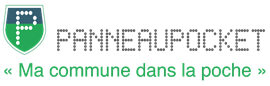 Durant la crise COVID-19 et la durée de confinement, nous vous offrons l’usage intégral et illimité de l’application PanneauPocket.En vous remerciant pour votre confiance. Bon courage.Ma communeLes personnes en charge de la création des panneaux